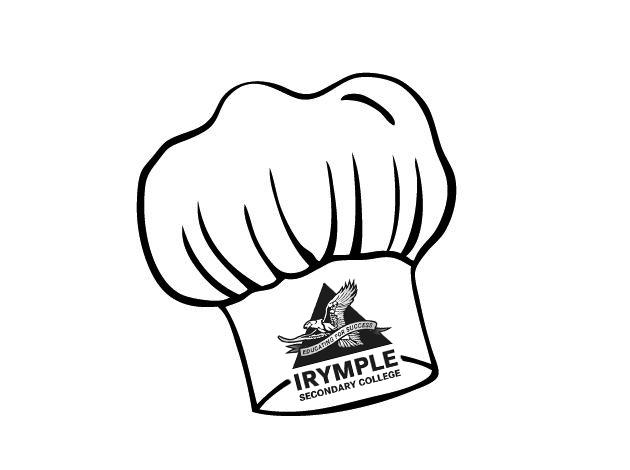                                           Boiled Chocolate Cup CakeIngredients (Per Pair)Make 12½ cup margarine2 Tbs cocoa powder½ tsp bicarbonate of soda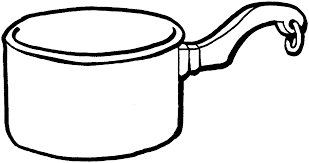 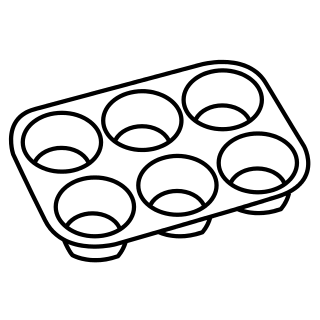 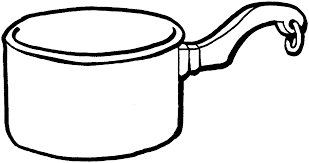 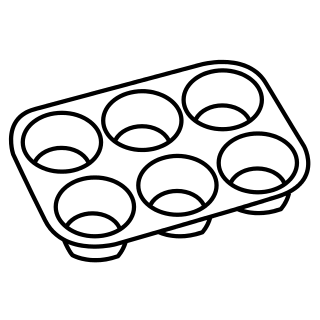 1¼ cup sugar1 cup water1½ cup SR flour2 eggs, beatenMethodPreheat oven to 200.Line muffin tray with patty pans.Place the first 5 ingredients into a large saucepan and bring to the boil. Remove mixture from heat and cool slightly.Sift flour. Add sifted flour and egg alternately. Stir well.Spoon mixture into prepared muffin tray. Bake for about 15 minutes until springy.Dust with icing sugar.Learning IntentionTo learn how to make a cake by boiling the mixtureHow much is ½ cup of margarine in grams?How could you cool the mixture more quickly?Why is it important to cool the mixture before adding the eggs?